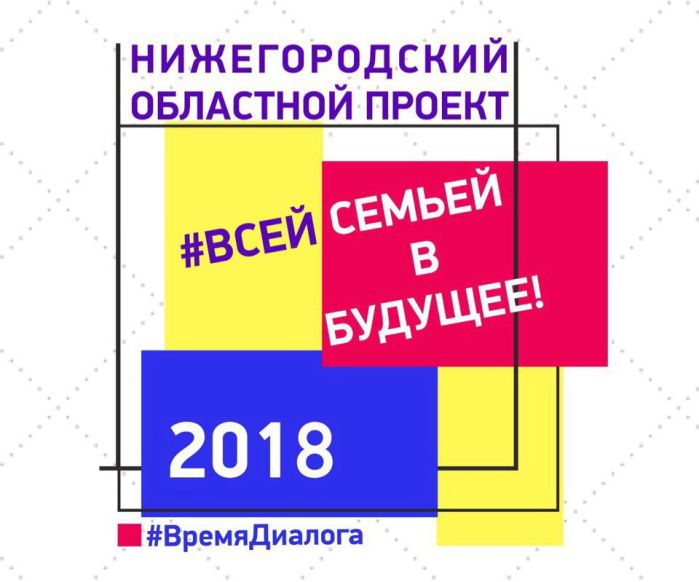 Ребята нашей школе взяли интервью у Аброчновой Н.Е., проработавшей в нашей школе более 30 лет. На их вопросы Наталья Евгеньевна ответила так:
Еще ребята поинтересовались мнением мамы учащегося 4 класса Баринова Руслана Бариновой И.А.. Ирина Александровна охотно отвечала на вопросы.
Выражаем благодарность Наталье Евгеньевне и Ирине Александровне за  участие в интервью.ВопросыОтветы Нужен ли опрос?Конечно, нужен.Какое мнение по поводу проводимого опроса?Вопросы опроса очень своевременны и важны.Что ожидают от результатов опроса? Опрос выявляет точку зрения родителей.Что порекомендуют на будущее? Желательно, чтобы опрос не прошел зря, а был реализован.ВопросыОтветы Нужен ли опрос?Конечно, нужен.Какое мнение по поводу проводимого опроса?Вопросы опроса интересны и злободневны.Что ожидают от результатов опроса? Что правительство будет считаться с нашим мнениемЧто порекомендуют на будущее? Учитывать нашу точку зрения.